CANYON VIEW PTO MEETING Minutes – August 3rd, 2023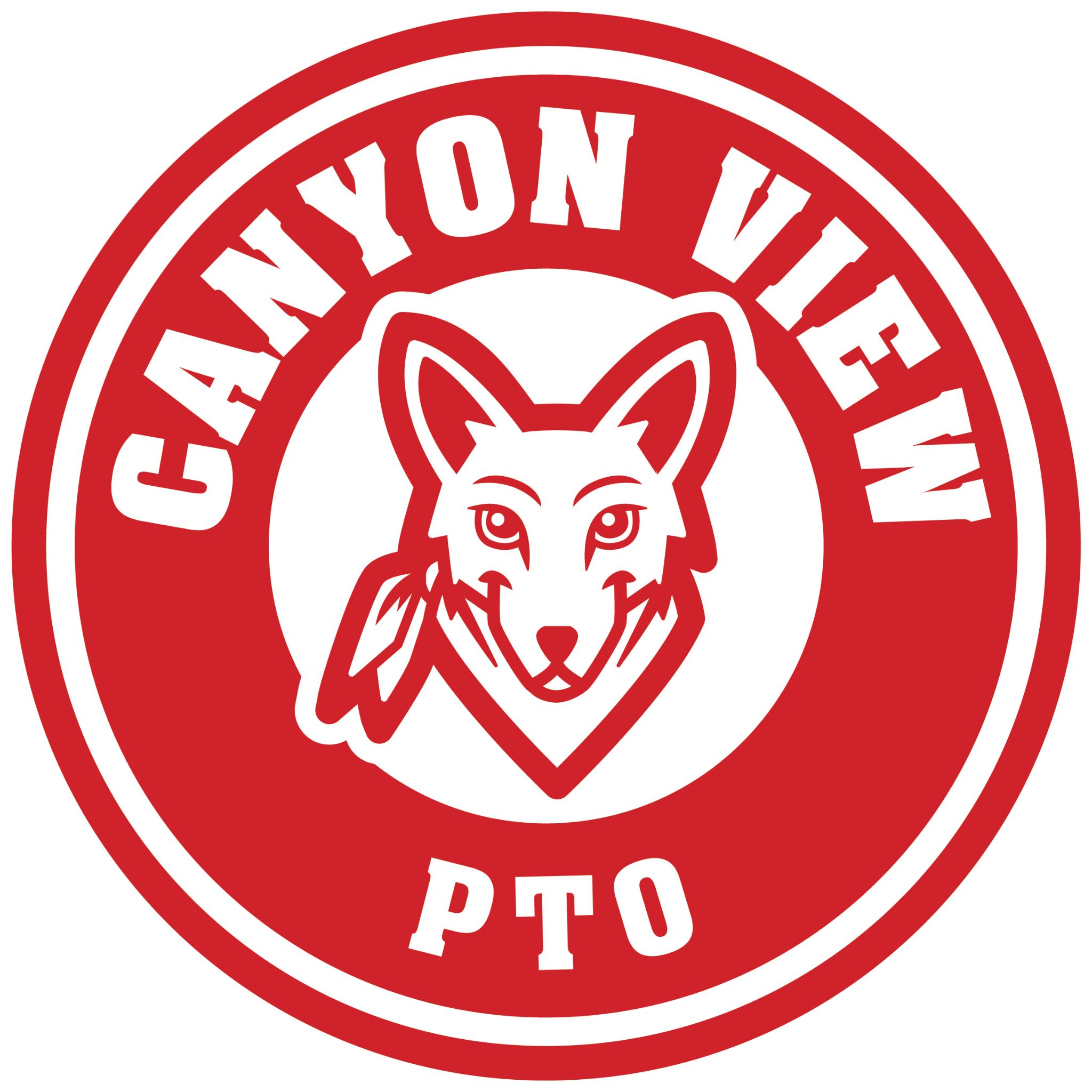 In Attendance: Karolynn Estrada, Erica Edmonston, Sabrina Monahan, , Amber Stawinski, Chuong Ho, Sha Wit, Rachel Kasner, Gaby Sera-Valente, Valerie Seagraves, Stephanie Chartres, Casey Doan, Debbie Teudt, Yolanda Art, Tyler Pattison, Dimitriy Zelikman, Caitlin Reardon, Jasmin Agustin, Jennifer Gonzales, Shana Potter, Kari Degurse-Morales, Gwen Ho, Rui Ge (Claire), Haiqun Jia (John), Rebecca Quammie, Marisela HenningsZoom attendance: Theresa Loescher, Sam Toas, Kathy Ciano, Christine Trang, Javier MoralesINTRODUCTIONS, AND CALL TO ORDER – Karolynn 6:40COMMUNITY NEWS PRINCIPAL’S REPORT – Welcoming our new Principal: Erica Edmonton – Erica shared background.She is looking for feedback from parents on expectations for school.She also shared the teachers ‘list for 2023-2024 school year.TEACHERS’ REPORT - Debbie Teudt - no comment.FOUNDATION REPORT – Foundation meeting before this meeting.MINUTES AND TREASURER’S REPORT June MINUTES - Karolynn – Kathy requested further explanations on fund discrepancy comments in June’s minutes –> topic was clarified.  Minutes were approved by unanimous vote.TREASURER’S REPORT – Kathy CianoKarolynn began to review the budget for year 2023-2024.  Budget was sent by email for review. Teacher stipend was decreased back to Pre-Covid amount to ensure budget compliance, to be revisited in January. Field trip buses not funded in 2023-2024 budget. 2023-2024 approved.GENERAL BUSINESS Question on field trips: interest from parents to support, interest to have Star of India field trip for 5th grade back– Erica took note.Question from Kathy C. on cash box needs for upcoming events – None neededNew PTO Board 2023-2024: President - Karolynn Estrada-Sparlin VP - Rachel Kasner VP Programs - Amber Stawinski VP Communications - Sha WitVP Membership - Christine Trang VP Volunteers - Sabrina MonahanSecretary - Stephanie Chartres and Theresa Loescher Treasurer - Kathy Ciano Auditor - Gwen NgoDad’s Club - Dimitriy Zelikman Special Education - Javier Morales and Kari Degurse 23-24 Roster: Amber explained the different programs, Amber/Rachelwill update the flyer with names of volunteers. Flyer will be shared. Reminders that all checks are cashed and or deposited from last school year.A new theme is needed for the PTO membership this year - Any ideas? Needed for Monday Back to School.Sat Aug 12th, TK and K playdate, Views west park. Membership and Coyote gear tables are needed. Ready to go.Mon Aug 14th, Welcome Back Teacher Breakfast, in the MPR 8am-845am. Sabrina will send out a sign up genesis for members to donate food, set up and clean up. Mon Aug 14th, Back to school at 5pm-7pm  - Message to parents announcing teacher’s name will be at 1pm.  Ready to go. Tues Aug 15th, School night's eve at 5pm-7pm - Wit Family will be on site to sell ice cream, table for PTO Membership, info along with Foundation is needed. Coyote gear table is also needed. We need a sign up genesis sent out for members to man the tables, set up and clean up (facilitron has been submitted). Chuong will take the chair position for this event.Sat Aug 26th, Dad’s Club Pancake Breakfast at 8-1030am – Dimitriy will chair the event. Table for PTO Membership, info along with Foundation is needed. Coyote gear table is also needed. We need a sign up genesis sent out for members to man the tables, cook and clean up. (facilitron has been submitted and paid for $285.28)Room 1 used to be for PTO/Foundation items, it will now be assigned to OT/SLP. Deep cleaning was done and everything left from PTO/Foundations was moved to the kiln. Also important to note that PTO/Foundations will not have a lot of room available to store the events baskets/games/items etc. Audit report was done by Sha and fine.OPEN BOARD POSITIONS Family Dine Outs -> Yolanda and Shana will take overDiscount membership Card -> Stephanie and Sam will support.Transfer the position email to the new assigned person. – Chuong will work on it.MEMBERSHIP  Looking at new ways to get membership or/and sponsoring events etc. -> Rachel presented a flyer draft to be shared with parents during Back to school night.COMMITTEE UPDATES:N/A. AUGUST PTO EVENTS Sat Aug 12th, TK and K Playdate @ Views west park.Mon Aug 14th, Welcome Back Teacher Breakfast, in the MPR 8am-845amMon Aug 14th, Back to School, in the MPR and Classrooms, 5pm-7pm(More info is coming) Tues Aug 15th, School Night's Eve, in the MPR @ 5pm-7pm(More info is coming)  Sat Aug 26th, Dad’s Club Pancake Breakfast, in the lunchroom areas @8-1030am(More info is coming) SEPTEMBER PTO EVENTS Mon Sept 4th, Labor Day NO SCHOOLThursday, Sept 7, 2023 TEAM CV MEETING - @ 6pm in the Innovation Lab.You may also login into the meeting through Zoom.  Please email Karolynn at cvptopresidentn@gmail.com for the Zoom info.Sun Sept 17th, Great Wolf’s Lodge Fundraiser. (More info is coming)  Mon Sept 18th, NO SCHOOL - Professional Growth day Sat Sept 23rd, STEAM Festival,  in the back campus of school @ 10am-130pm (More info is coming) Fri Sept 29th, Dads Club Movie Night, in the MPR (More info is coming) 